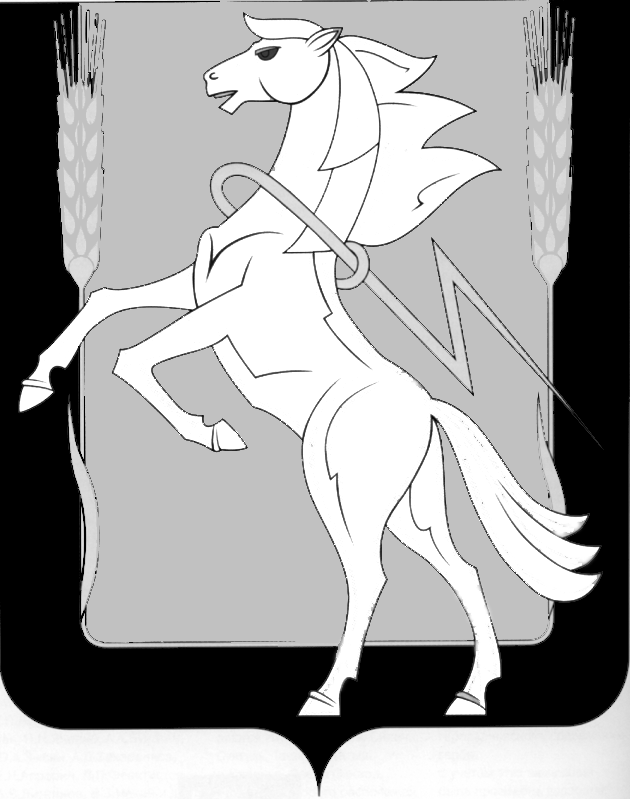 СОБРАНИЕ ДЕПУТАТОВ СОСНОВСКОГО МУНИЦИПАЛЬНОГО РАЙОНА пятого созыва третьего СОЗЫВАТОВ                                                     РЕШЕНИЕ от «19» августа № 762О награждении Почетной грамотой Собрания депутатов Заслушав и обсудив доклад Председателя постоянной комиссии по  награждению Собрания депутатов Сосновского муниципального района Скрипова А.Г., Собрание депутатов Сосновского муниципального района пятого созыва, РЕШАЕТ:Наградить Почетной грамотой Собрания депутатов и премией в размере 3000-00 (трех тысяч) рублей:1) Александрову Ольгу Ивановну - учителя русского языка и литературы МОУ «Рощинская СОШ», за активную жизненную позицию, преданность выбранной профессии и за высокие результаты итоговой аттестации обучающихся.2) Люцко Людмилу Анатольевну – учителя русского языка и литературы МОУ «Долгодеревенская СОШ», за внесение личного вклада в обучение и воспитание подростков и за высокие результаты итоговой аттестации обучающихся.3) Филиппова Михаила Николаевича – учителя информатики МОУ «Рощинская СОШ», за высокие результаты итоговой аттестации обучающихся.4) Яровую Валентину Андреевну – учителя русского языка и литературы МОУ «Есаульская СОШ», за высокие результаты образовательной деятельности.     2. Опубликовать настоящее Решение в газете «Сосновская Нива» и на официальном сайте органов местного самоуправления Сосновского муниципального района в сети Интернет www.chelsosna.ru.Председатель Собрания депутатов Сосновского муниципального района	          		                                    Г.М. Шихалева